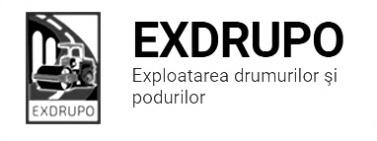 Notă informativăcu privire la lucrările de întreţinere şi salubrizare a infrastructuriirutiere din mun. Chişinăusect. Centru (5 muncitori): executate 10.06.2020:Gunoi manual: str. Lomonosov – 0.5 curse.                         str. Corolenco – 0.5 curse.Instalare borduri mici: str. Testimiţeanu – 20 buc.Instalare borduri mari: str. Testimiţeanu – 16 buc.Exacvarea/transportarea gunoi: str. Testimiţeanu – 6 curse (3 Kamaz, 1 Zil, 2 remorcă).Demontare borduri vechi: str. Testimiţeanu – 43 buc.Amenajarea fundației în pietriș: str. Testimiţeanu – 11 tn.Săpătură manuală: str. Testimiţeanu – 2 m3.executate 10.06.2020-11.06.2020 (în nopate):Salubrizarea mecanizată în noapte: str. Iorga, str. Ismail, str. Columna, str. Varlaam, bd. Cantemir, bd. Ştefan cel Mare, str. Ciuflea, Viaduct, str. Bucureşti, str. Mateevici, str. Bernardazzi, str. Kogălniceanu, str. Sciusev, str. Pușkin, str. V. Alecsandri, str. Bulgară, str. Armenească, șos. Hîncești+nod rutier, str. Gh. Asachi, str. Halippa.planificate 11.06.2020:Gunoi manual: str. Academiei.Decapare borduri: str. Testimiţeanu.Amenajarea fundației în pietriș: str. Testimiţeanu.Montare borduri: str. Testimiţeanu.sect. Buiucani (6 muncitori în zi, 2 muncitori în nopate): executate 10.06.2020:Amenajarea fundației în pietriș: bd. Al. Iulia – 34,1 tn.Salubrizarea mecanizată în zi: str. M. Viteazu, str. Al. Sciusev, str. Stere, str. V. Lupu, str. E. Coca, str. T. Vladimirescu, str. Constituţiei, str. Cornului. executate 09.06.2020-10.06.2020 (în nopate):Frezare parte carosabilă: str. I. Pelivan – 1600 m2.executate 10.06.2020-11.06.2020 (în nopate):Salubrizarea mecanizată în noapte: str. Sciusev, str. Kogălniceanu, str. Mateevici, str. Sf. Ţării, str. P. Movilă, str. T. Ciorbă, str. Lăpuşnei, P. D. Cantemir+cercuri+triunghiuri.planificate 11.06.2020:Amenajarea , compactare pietriș: bd. Alba Iulia. Frezare parte carosabilă: bd. Alba Iulia. Compactare pietriș: bd. Alba Iulia. planificate 11-12.06.2020, în nopate:Frezare parte carosabilă: str. I. Pelivan. sect. Rîşcani (10 muncitori):executate 10.06.2020:Gunoi manual: str. M. Costin – 1 cursă, basculant mic.Excavare/transportare pămînt: str. M. Costin – 42 ml bordure exavate, 3 curse (2 Kamaz, 1 Zil).Frezare denivelări: str. M. Costin – 82 m2.Încărcare manuală: str. M. Costin – 2 curse (remorcă).Demolarea betonului și betonului asfaltic: str. M. Costin – 4 m3.Borduri noi: str. M. Costin – 21 ml.Compactare sol: str. M. Costin – 42 ml.Compactare pietriș: str. M. Costin – 42 ml.Salubrizarea mecanizată în zi: str. Albișoara, str. T. Vladimirescu, str. C. Moșilor, str. Doina, str. Florilor.executate 10.06.2020-11.06.2020 (în nopate):Salubrizarea mecanizată în noapte: str. Ismail, bd. Cantemir, str. Alexandru cel Bun, str. Pușkin, str. P. Rareș, str. Petricani, str. Bd. Voievod, str. Al. Russo, bd. Gr. Vieru, str. C. Tănase, str. Bodoni, str. Ierusalimului.  planificate 11.06.2020:Dezbatere beton: str. M. Costin. Pregătirea fundației: str. M. Costin. Excavare gunoi: str. M. Costin. Demontare beton asfaltic și beton: str. M. Costin. Amenajarea fundației în pietriș: str. M. Costin. Pregătirea fundației: str. M. Costin. Montare borduri: str. M. Costin. sect. Botanica (6 muncitori):executate 10.06.2020:Montarea zidării, trotuar: str. Zelinski – 36 buc.Amenajarea fundației în pietriș: str. Zelinski – 26,8.Salubrizarea mecanizată în zi: şos. Munceşti, com. Băcioi, str. Grenoble, com. Sîngera, str. Pădurii, str. Salcîmilor, bd. Dacia-Aeroport, curbele nod șos. Muncești.planificate 11.06.2020:Reparare grilaje pluviale: str. N. Zelinski.Montare zidării: str. N. Zelinski.Compactare pietriș: str. N. Zelinski.Amenajarea fundației în pietriș: str. N. Zelinski.sect. Ciocana (8 muncitori): executate 10.06.2020:Asfaltarea: str. Otovasca, 21V – 60 m2, H5, H7.Instalare borduri vechi: str. Otovasca, 21V – 2 buc.Instalare borduri noi: str. Otovasca, 21V – 9 buc.Gunoi manual: str. Otovasca, 21V – 1 cursă.Profilare pietriș: Aleea Mircea cel Bătrîn – 200 m2.planificate 11.06.2020:Frezare parte carosabilă: Aleea Mirecea cel Bătrîn.Profilare pietriș: Aleea Mirecea cel Bătrîn.Compactare pietriș: Aleea Mirecea cel Bătrîn.sect. OCR (15 muncitori):executate 10.06.2020-11.06.2020 (în nopate):Aplicare marcaje longitudinale: str. Gr. Botanică– 650 m2.Aplicare marcaje treceri de pietoni: Calea Ieșilor – 160 m2. planificate 11-12.06.2020, în nopate:Aplicare marcaje longitudinale: str. Gr. Botanică, str. Lunca Bîcului.Aplicare marcaje treceri de pietoni: Calea Ieșilor, str. I. Creangă.sect. 7 (4 muncitori):executate 10.06.2020:Curățarea canalizării pluviale: str. Al. Russo – 14 receptoare.                                                  str. Al. Russo, 61 – 8 fîntîni.                                                  str. G. Latină – 8 fîntîni.  Repararea colectorului cu diametrul de 1000 mm: str. M. Monole.                                                 Spălarea rețelei inginerești: str. Vlahuță, str. Puțkin.                                                 Gunoi manual: str. Al. Russo – 2 curse.                                                 planificate 11.06.2020:Repararea colectorului cu diamentrul de 300 mm: str. Pelivan.Dezbaterea rețele: str. Al. Russo, 61. Curățarea canalizării pluviale: str. Al. Russo, 61. sect. 8 (9 muncitori):executate 10.06.2020:Montarea borduri mari: bd. Moscova – 49 m.  Așternere fundației în pietriș: bd. Moscova – 1,0 tn.  Compactarea manuală: bd. Moscova – 11 m3.  planificate 11.06.2020:Excavarea, evacuarea gunoi: bd. Moscova.Montarea borduri: bd. Moscova.sect. 9 (5 muncitori):executate 10.06.2020:Plombare Spital Republican  – 30 m2, H5, egalizare 2 tn.Măsurile întreprinse pentru prevenirea răspîndirii Covid-19:Toate unităţile de trasport sunt dezinfectate la începutul şi la sfîrşitul programului de lucru;Muncitorilor este verificată starea de sănătate de către medicul întreprinderii;Muncitorii sunt echipaţii cu:mască de protecţie;mănuşi de protecţi;dezinfectant.Inginer SP                                                         I. Rusu